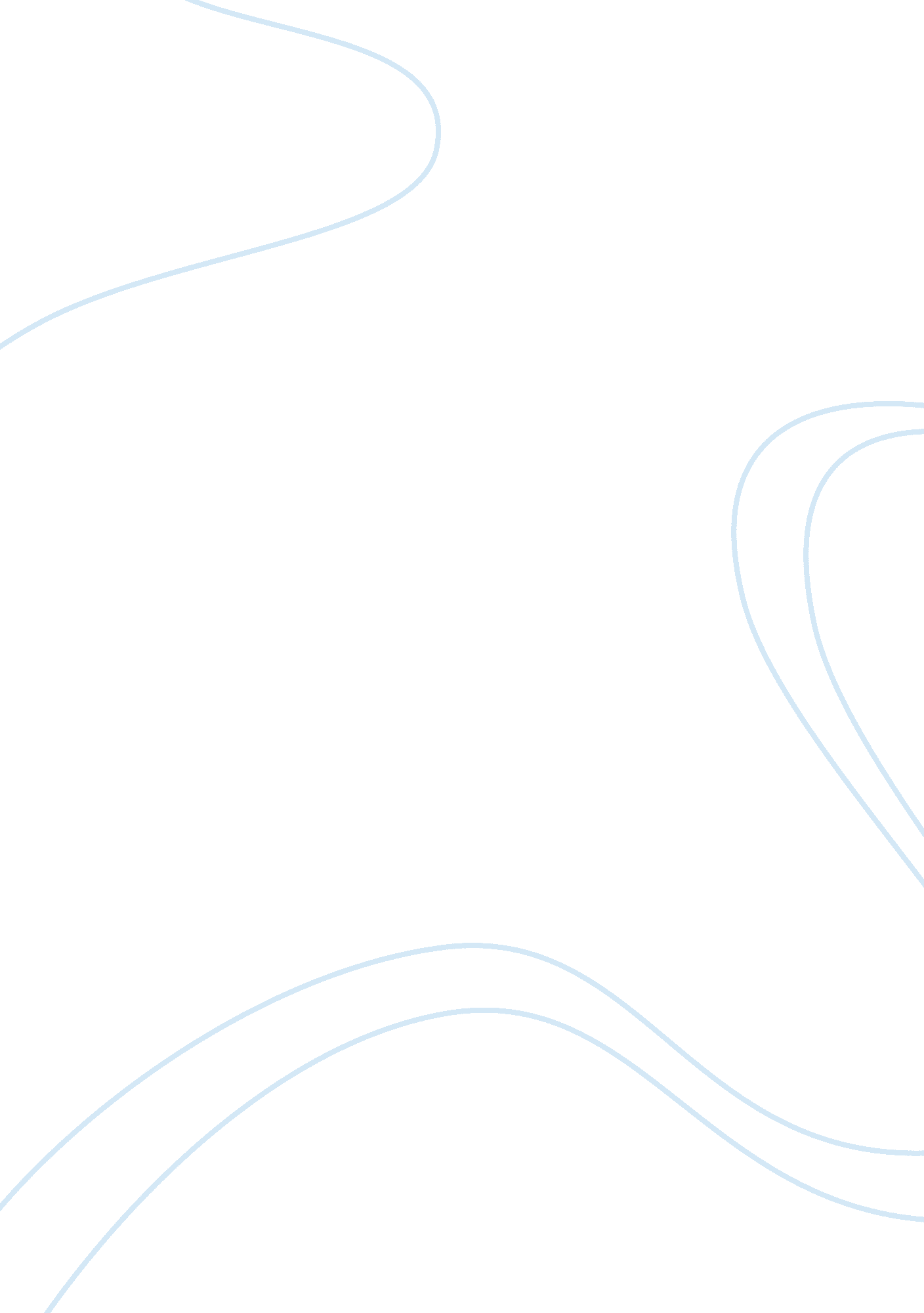 Analysis of leon the professional starring natalie portman essay sample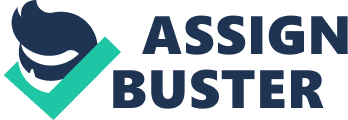 Leon (Jean Reno) is an expert “ cleaner” (contract killer) in New York, profoundly talented and widely prepared, with a secretive foundation that plainly included parental relinquishment and serious military guideline rather than fondness. At present, he works for shady mobster Tony (Danny Aiello), to pay off the obligation of flying out to the United States. He’s called upon every once in a while to take out uncooperative criminals, leading tip top tasks no sweat, yet his own interests are coordinated toward watching exemplary movies, supporting a pruned plant (his closest companion), and remaining sharp through normal practicing in his minor condo. Leon additionally survives the corridor from a 12-year-old young lady, Mathilda Lando (Natalie Portman), who is frequently the objective of mishandle from her dad, who cuts medicates on the tricky (which incenses the men for whom he works). At the point when unhinged merchant Norman Stansfield (Gary Oldman) goes to the complex looking for Mathilda’s dad (Michael Badalucco), the outcome is a clamorous bloodbath and the passing of her whole family. In Leon the Professional, Mathilda is reluctantly housed by him from Stansfield’s weapon toting goons sufficiently long for the police to arrive, however she at that point has no place to go, driving Leon to keep shielding her from interest. Significantly more apathetically, he encourages her to prepare her as a cleaner in return for house keeper administrations and training him to peruse and compose. Her definitive objective is to get exact retribution against Stansfield, while Leon’s main goal is simply to endure her essence – and endeavor not to start watching over his new buddy. The unimaginably befuddled twosome and their exercises are deliberately awkward, with Mathilda showing the confounding feelings of a damaged juvenile young lady, overwhelmed by severe savagery and retaliation while at the same time engaging undermined sentiments of first love with her tutor (topics initially investigated – however not as disputably – in chief Luc Besson’s “ La Femme Nikita”). Leon is the moralistic surrogate dad, adapting to his own particular candidly harming past while battling with the sudden difference in having a youngster embedded into his cool, solitary presence. However, Mathilda’s over-sexualization will render most crowds disturbed, as she endeavors to finish the unachievable family as both kid and sweetheart. A significant part of the second demonstration is utilized exclusively for character improvement, with Leon distressfully adapting to Mathilda’s unsubtle advances. “ Leon: The Professional” isn’t an activity film – and that may be its most prominent quality. There’s an astonishing measure of profundity, dramatization, and warmth for a film advertised principally as a shoot-them up spine chiller. It isn’t without anticipation and a magnificently uncontrollable finale, yet it’s at last a character contemplate that inspects total inverses and the human condition in the midst of brutal change. The pacing is curious to coordinate this division, at that times of holding are drawn out or offered time to show completely, while successions of activity are for all intents and purposes careless, constituted from thin air. Be that as it may, it works. This is supported by strong acting (despite the fact that the characters are very erratic), driven by the saved, limited Jean Reno. Gary Oldman makes for the most significantly bent, particular, out and out irregular scoundrels (already showing up in “ Genuine Romance” and “ Bram Stoker’s Dracula”), and his part in “ Leon: The Professional” is no special case. Pitiless and the epitome of unadulterated abhorrence, Stansfield is an over-the-top creation pleasantly supplementing the uniqueness of the legend. No one but Oldman can take such an unsettled part and handle it truly and convincingly. Portman is likewise compelling (promising her inescapable ascent to driving woman), however the broadened cut of the film uncovers a couple of unconvincing bits of mournful groans. Additionally of note is writer Eric Serra’s score, which benefits as much as possible from roaring bass and apprehensive violins to expand the substituting commotion and lonely sentiment, notwithstanding likewise utilizing interruptive instrumental sounds for various snapshots of quiet, where music ought not have interfered. Be that as it may, in its handling of powerful thoughts, satisfying hoodlum tumult, a solid female character, and complex feelings, “ Leon: The Professional” is Besson’s best raid into the wrongdoing show sort. References: Leon the professional: Fun Facts and the dark side of the film | The review of what we can learn from Charlie Chaplin’s iconic movieh 